Till ledare för lag som döms av matchledareFör att underlätta arbetet kring matchledare har vi denna säsong infört Cleverservice: ett system för domartillsättning som Fotbollen har sedan tidigare och som fungerar bra för dem. Tillsättning och kvitton sker via systemet och arvoden betalas digitalt via Anna-Lena på kansliet. Kika på deras hemsida om du vill läsa mer https://cleverec.se/.På lagsidan Domare hittar du vilka serier som döms av matchledare. VIKTIGT – för att det ska fungera måste varje lag som är i behov av matchledare själva lägga in sina hemmamatcher i systemet. Separat manual beskriver hur det görs, om det finns frågor eller problem uppstår: kontakta domaransvarig Julia Söderberg, julia.soderberg@telia.com.Vidare måste lagen också godkänna den aktuella matchen i systemet, så att kvittot kommer in till kansliet och betalningen kommer till domaren i tid (beskrivning hur det görs finns i manualen).Varje lag behöver därför utse två ledare som får varsitt konto i Cleverservice och kan skapa och godkänna matcher. När det blir aktuellt behöver lagen skicka in för- och efternamn på dessa två ledare till julia.soderberg@telia.com.Som styrelseledamot kommer jag åt personuppgifter via laget.se, så ni slipper skicka känsliga uppgifter via mail. De ledare som får åtkomst kommer att motta ett välkomstmail från Cleverservice med inloggningsinstruktioner.Summeringen av vad du som lagansvarig behöver göra:-          Maila två ledarnamn som får konton i Cleverservice-          Därefter lägga in hemmamatcher så snart som möjligt-          Komma ihåg att godkänna matcher vid matchtillfälletTack för ert samarbete och engagemang för att underlätta allas vårt arbete!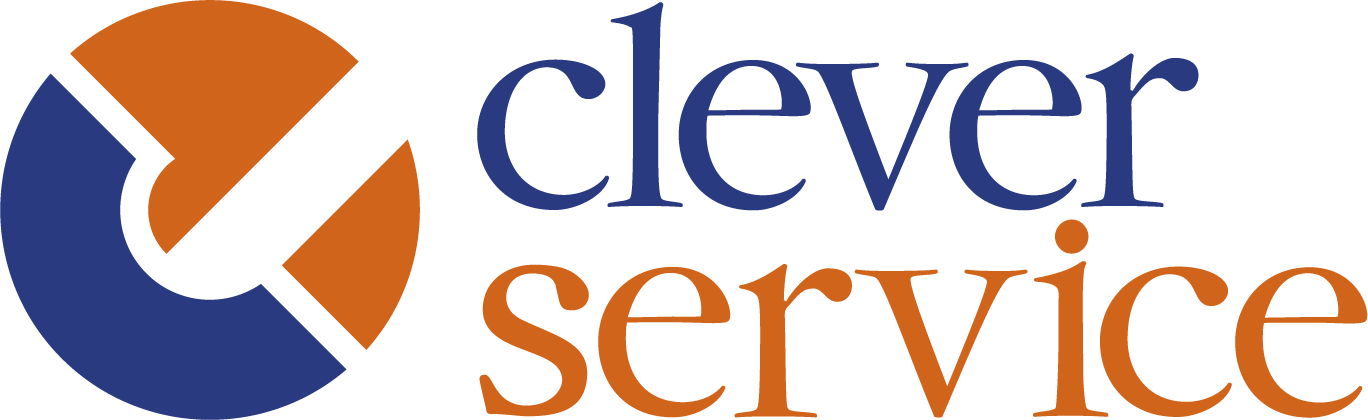 